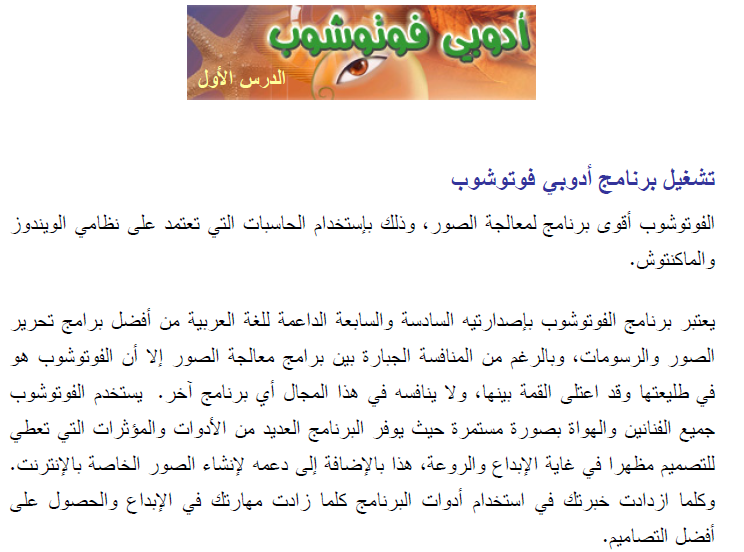 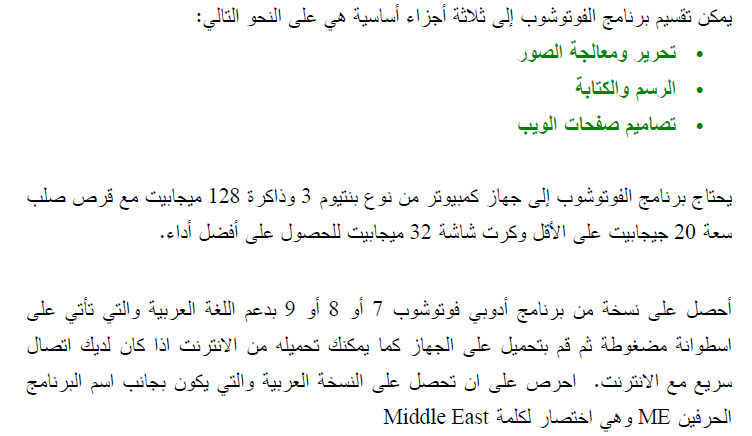 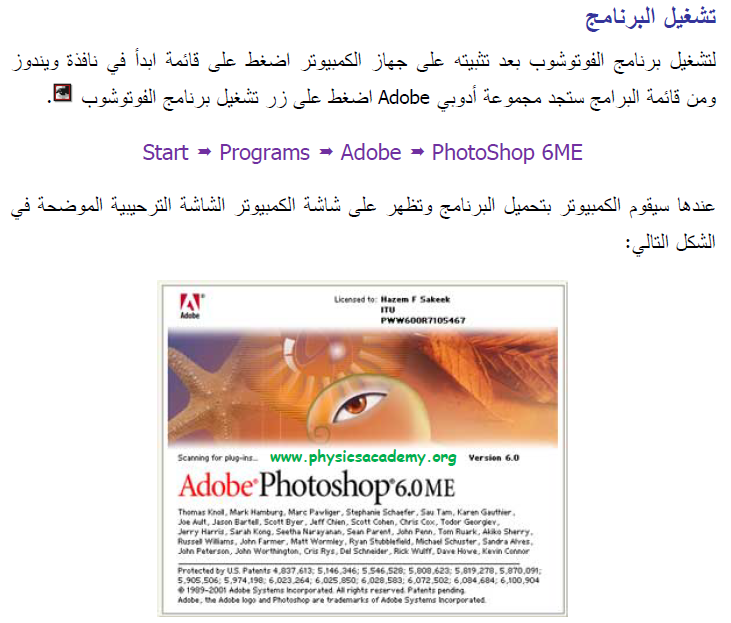 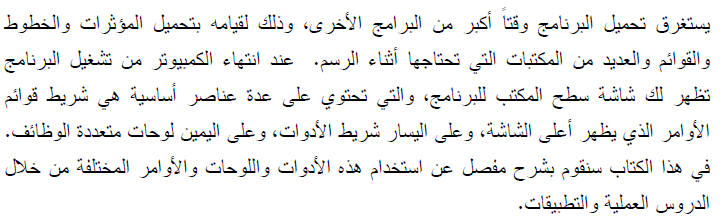 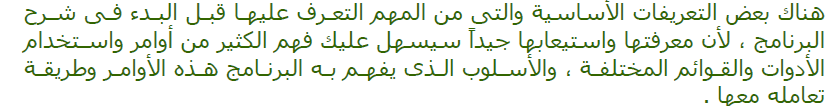 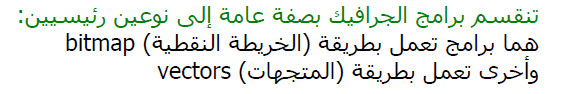 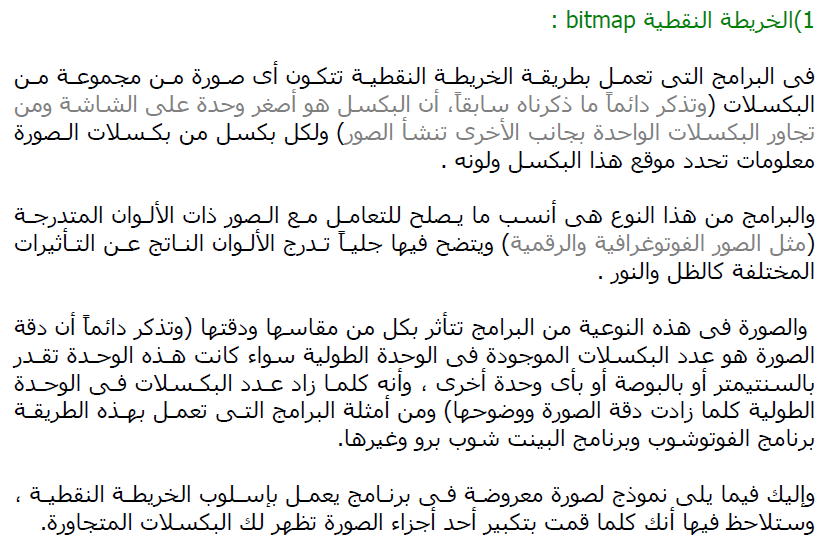 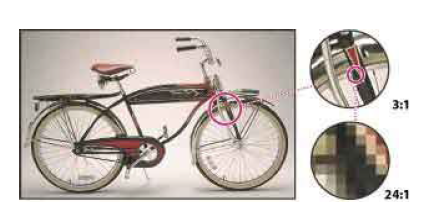 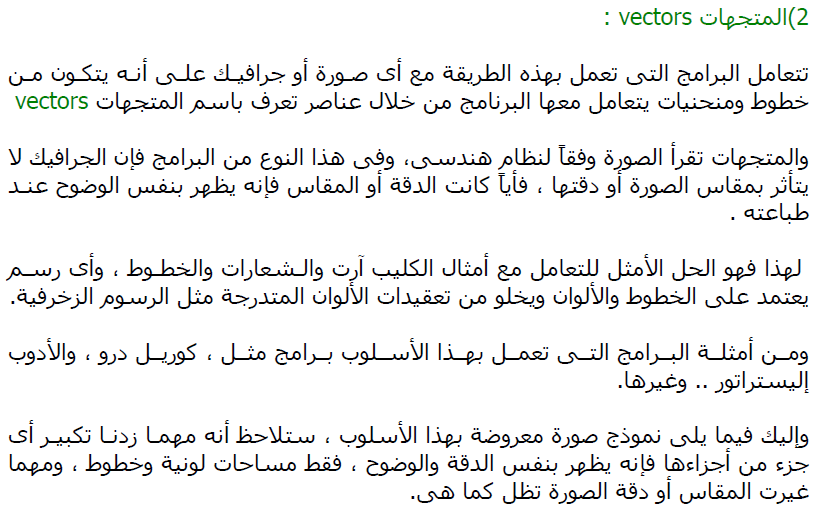 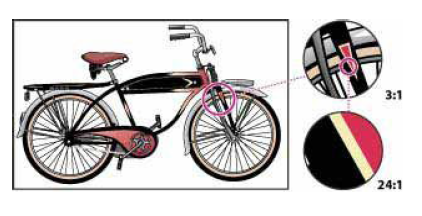 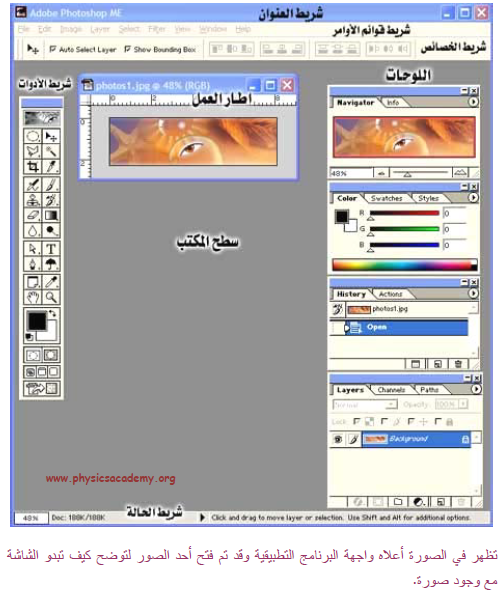 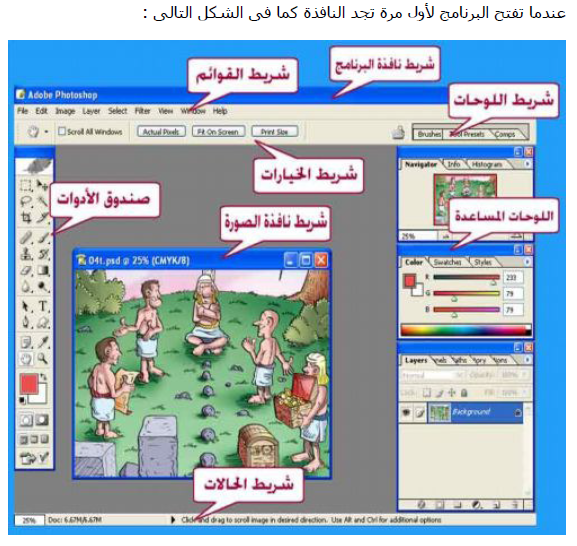 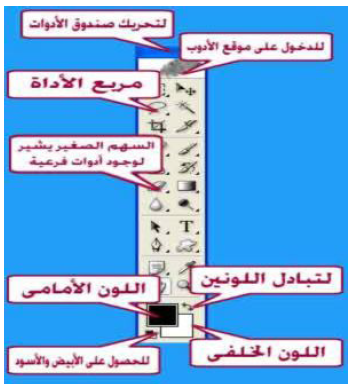 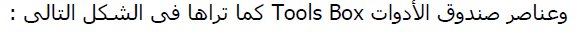 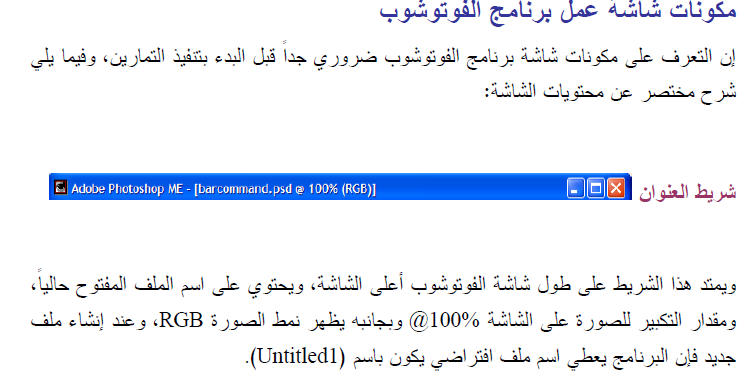 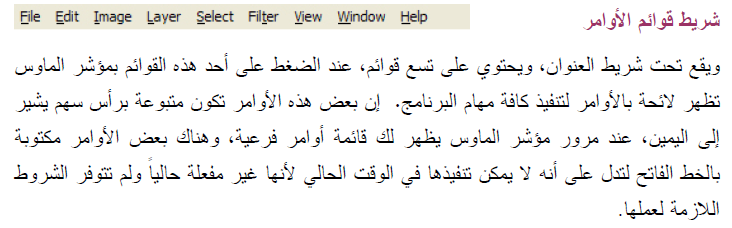 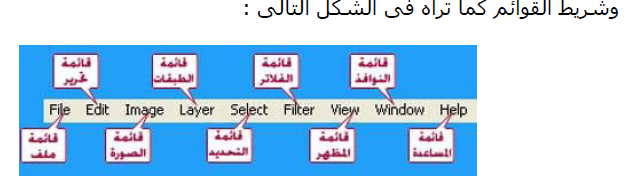 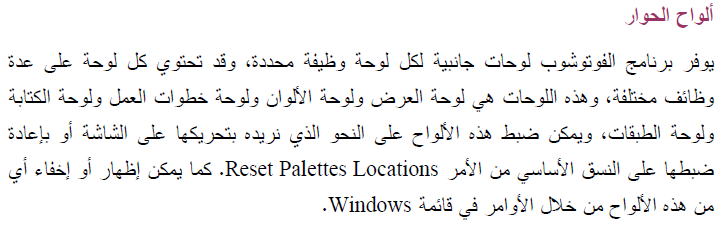 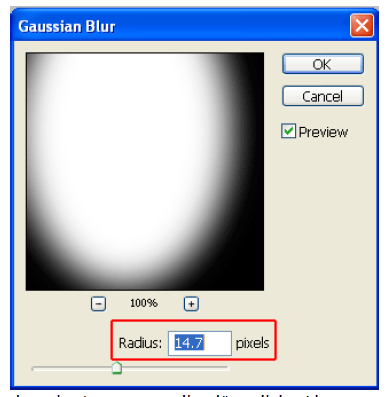 انظر إلى هذه النافذة الحوارية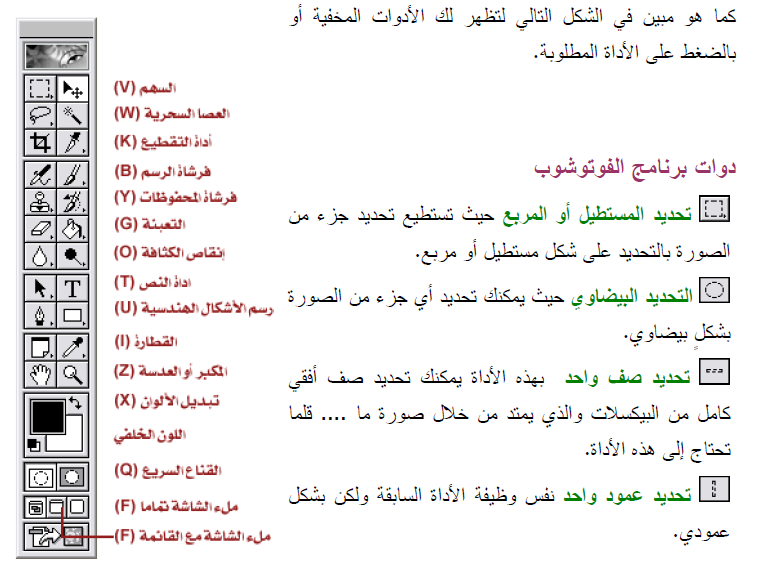 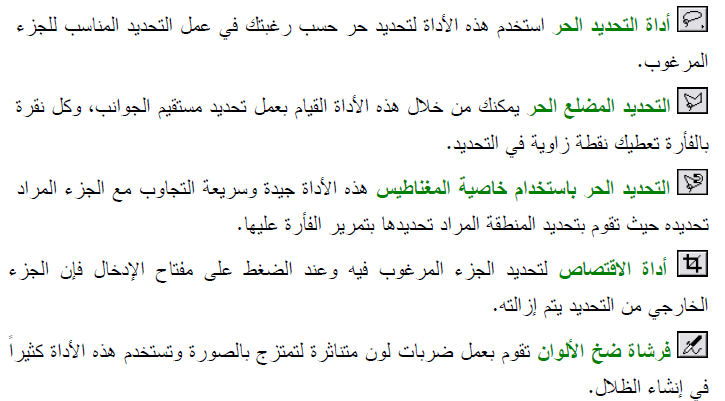 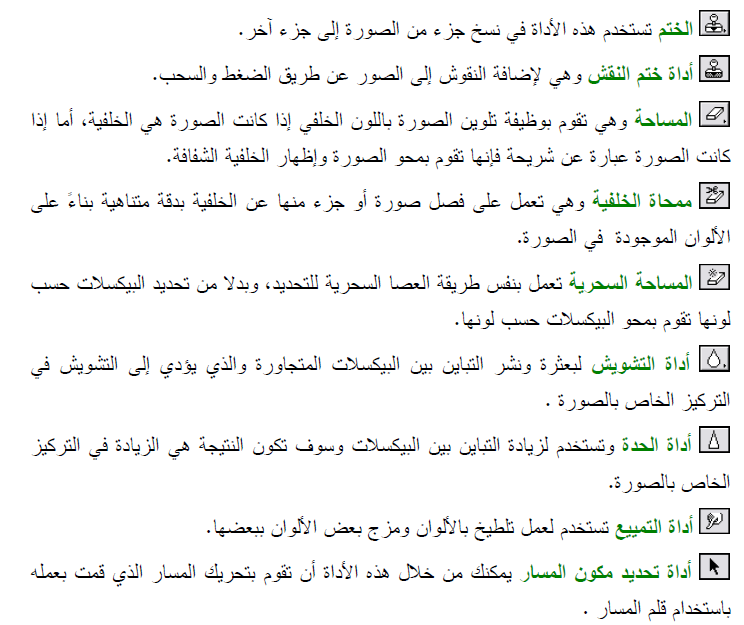 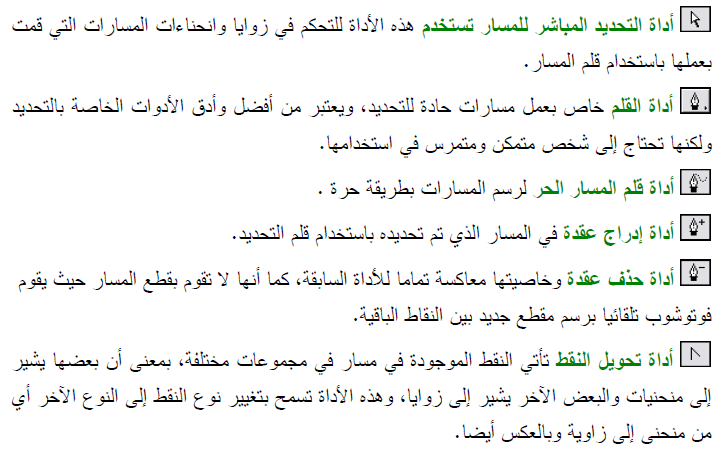 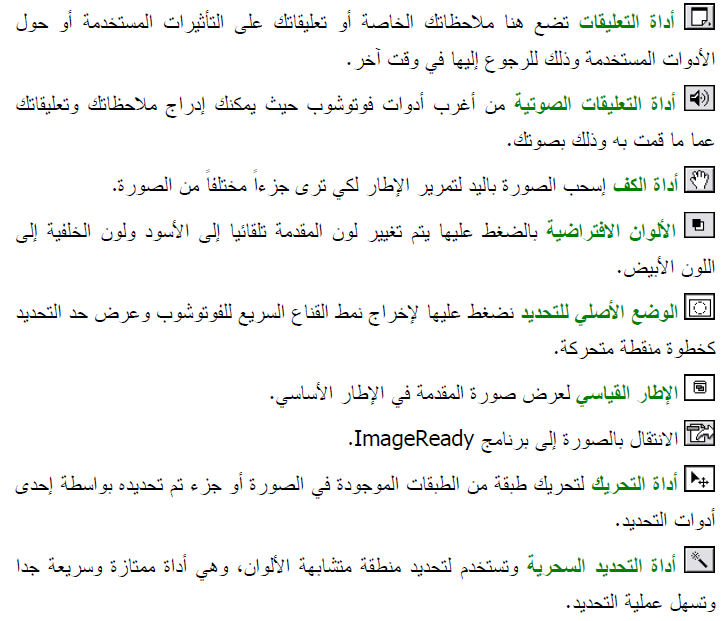 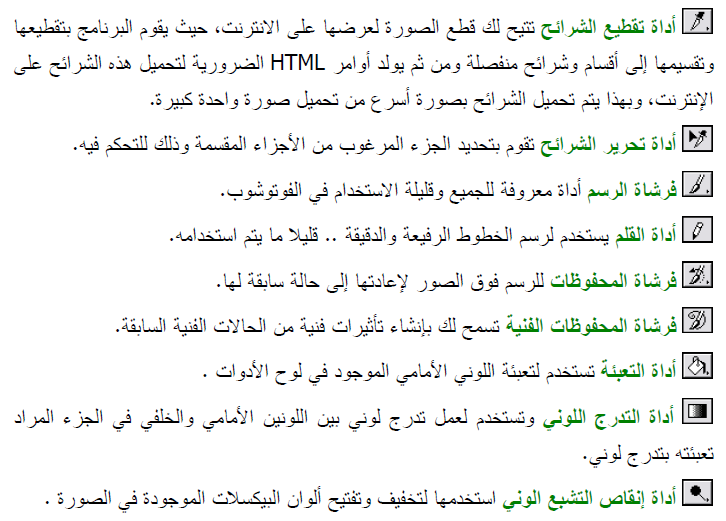 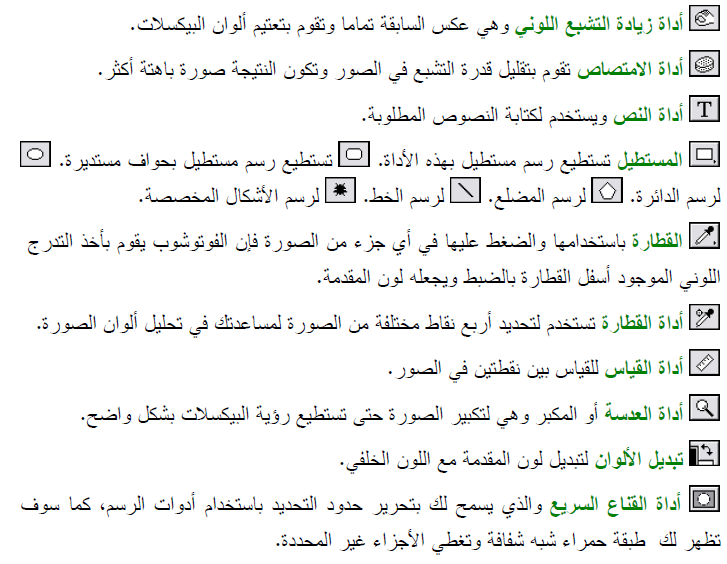 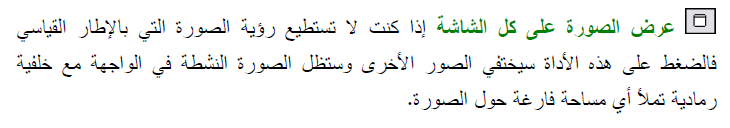 